I Juli tok Brith Bergum over som daglig leder i Kjernefasilitetet i Flow Cytometry etter Marianne Enger.Brith har bakgrunn som tekniker fra Sars International Centre for Marine Molecular Biology hvor hun jobbet fra 2009 til 2011. Deretter tok hun en mastergrad i Medisinsk Cellebiologi ved Broegelmanns Forskningslaboratorium, ved Klinisk Institutt 2. Etter endt utdannelse i 2013, har hun jobbet som avdelingsingeniør i “Post Translational Modification” gruppen ved Broegelmanns Forskningslaboratorium.Hvis noen har spørsmål eller ønsker å si hei, vil du finne henne i 5. etasje i laboratoriebygget.Picture: http://www.uib.no/personer/Brith.BergumKjernefasilitetet I Flow Cytometry : http://www.uib.no/en/clin2/flow Kjernefasilitetet I Flow Cytometry har fått en ny cellesorterer fra SONYSH800 er et “high-speed multilaser” flowcytometer og cellesorterer, designet for å være rimelig i bruk og brukervennlig.SH800 har totalt åtte parametre, inkludert “forward” og “back scatter” og 6 fluorescerende parametre. SH800 har også et ekstra filtersett spesielt for sortering ved bruk av fluorescerende proteiner som GFP, RFP og YFP. SH800 har en 488nm og en 561nm laser, som gjør det optimalt for enkel cellesortering ved hjelp av f.eks GFP/PE/Pe-Cy7 og mCherry. 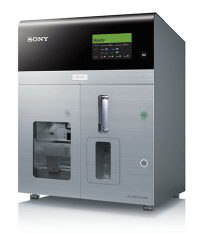 SH800 kan sortere i to tuber, i 96-brønners plater, objektglass og i strips med 8 brønner.På grunn av SH800s automatiske oppsett og sine brukervennlige funksjoner, er cellesortereren tilgjengelig for individuell opplæring og individuellt bruk.Sony SH800 er nå i MIC booking system.For opplæring og spørsmål ta kontakt medBrith.Bergum@uib.no eller kommer på besøk meg i 5. etasje i laboratoriebygg.